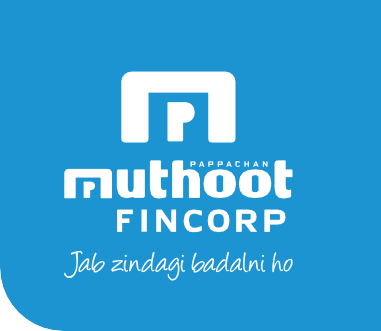 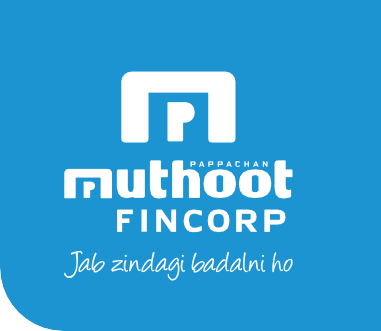 SCHEDULE OF CHARGES AND APPLICABLE TAXES FOR RETAIL LOANSVersion 0.1Effective from: 24.08.2023SCHEDULE OF CHARGES AND APPLICABLE TAXES FOR RETAIL LOANSVersion 0.1Effective from: 24.08.2023Bandhan Plus LoanBandhan Plus LoanCharge TypeBusiness LoanProcessing Fee*2% + GSTRepayment Mandate Bounce Charges/NACH Bounce Charges (Per instance of Mandate bounce/Dishonour)Rs 500/- + GSTPenal Charges1.5% per month on overdue / defaulted amount for defaulted periodLoan Pre-closure ChargeNILPart payment ChargesNILRepayment Mandate SwapFree, if moving from PDC mode to NACH mode; Instructions Free,if moving from NACH mode to E-NACH; Rs 500/- + GST, if physical mode - PDC/NACH;Fee for EMI paymentin cash / Rs 	 /-+GST single chequeNILLegal Recovery FeesActualsAuction ChargesActualsProcessing fees is deducted upfront at the time of disbursement.Processing fees is deducted upfront at the time of disbursement.*Note: The aforesaid fees/charges are subject to change at the Company’s discretion*Note: The aforesaid fees/charges are subject to change at the Company’s discretion